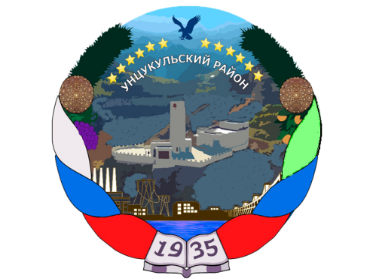 РЕСПУБЛИКА ДАГЕСТАНГЛАВА  МУНИЦИПАЛЬНОГО ОБРАЗОВАНИЯ«УНЦУКУЛЬСКИЙ РАЙОН»Индекс 368950  РД, пос. Шамилькала, ул.М.Дахадаева,3  тел.55-64-85e-mail:mo_uncuk_raion@mail.ruПОСТАНОВЛЕНИЕот  «26» августа 2019 г. № 96О проведении инвентаризации инфраструктурных, материально-технических и кадровых ресурсов организаций дополнительного образования, культуры и спорта МО «Унцукульский район»	В рамках реализации национального проекта «Образование» и в соответствии с письмом ФГАУ «Фонд новых форм развития образования» от 14.01.2019 №11, постановляю:1.Провести инвентаризацию инфраструктурных, материально-технических и кадровых ресурсов  образовательных организаций дополнительного образования, а также организаций культуры, спорта, потенциально пригодных для реализации образовательных программ (далее -организации), в целях эффективного использования уже имеющегося потенциала указанных организаций и повышения доступности образования (далее-инвентаризация), находящихся на территории МО «Унцукульский район».2.Создать комиссию по вопросам проведения инвентаризации инфраструктурных, материально-технических и кадровых ресурсов  дополнительных образовательных организаций,  а также организаций культуры и спорта  МО «Унцукульский район» (приложение №1).3.Муниципальному казенному учреждению «Отдел образования» МО «Унцукульский район» обеспечить:3.1.В срок до 02 сентября 2019 года составить и согласовать с Региональным модельным центром дополнительного образования детей Республики Дагестан реестр организаций, принимающих участие в инвентаризации.3.2.В срок до 05 сентября 2019 года провести семинар с участниками инвентаризации.4.Руководителям муниципальных организаций  дополнительного образования, культуры и спорта:4.1.До 05 сентября 2019 года провести инвентаризацию инфраструктурных, материально-технических и кадровых ресурсов. 4.2.Регистрацию организации в специализированной мониторинговой системе, расположенной по адресу: http://inv.edmonitor.ru(далее - ИС «МДО», порядок регистрации указан в разделе «Информация» ИС «МДО») в период с 09 по 16 сентября 2019 года.4.3.Заполнение данных об организации в соответствующих формах ИС «МДО» в срок до 30 сентября 2019 года.4.4.Предоставление необходимой информации по запросам муниципального опорного центра дополнительного образования детей РМЦ для заполнения реестра.5.Контроль исполнения настоящего постановления возложить на заместителя главы администрации МО «Унцукульский район» Гасанову М.Г.Глава МО«Унцукульский район»                                     И.М. Нурмагомедов                                                                                       Приложение №1                                                                                       к постановлению главы МО                                                                                       «Унцукульский район»                                                                                       от «___» _______2019г. №_____ СОСТАВкомиссии по проведению инвентаризацииинфраструктурных, материально-технических и кадровых ресурсов организаций дополнительного образования, культуры и спорта МО «Унцукульский район»1.Гасанова М.Г. -заместитель главы администрации по социальным вопросам и развития личности, председательЧлены комиссии:2.Нурмагомедова З.О.- инструктор-методист МКУ «Отдел образования»;3.Абдулаев М.Б. -заместитель начальника МКУ «Отдела культуры»; 4. Магомедов М.М.–главный специалист отдела помолодежной политики, спорту и туризму.